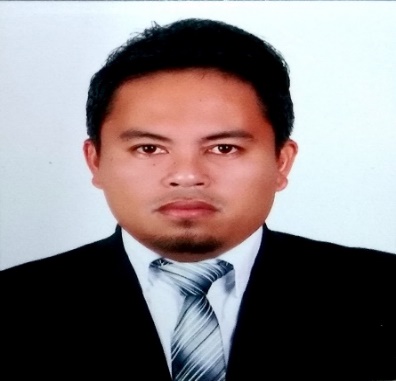 RUBEN                                                                                                                                                                                                      Email add: ruben.376823@2freemail.com C/o-Mobile no.+971501685421OBJECTIVE:To obtain in fulltimeposition which offers a professional working environment and to enhance my knowledge and skills. I’m flexible, self-motivated, dynamic, honest, responsible, determined to learn and eager to contribute to the growth of progressive to company with quality products and/or service.WORK EXPERIENCE:      Company                             :ETISALAT FACILITIES MANAGEMENT LLC.Project                                      : Etisalat 713H Position     :Technician Level-3Year                                          : January 31,2017 to September 20,2017Duties and Responsibilities:  All Types of BS-FM VVIP Jobs                      : Maintaining WAN and LAN Network     : Installing new equipment and upgrades: Conducting performance and diagnostic testing of telecommunication equipment: Performs trouble shooting activities and repairs/replaces malfunctioning equipment                                                                                                        :  Report update to division head			           :  Handles company vehicle                                                                                                                                                                                                                                                                    WORK EXPERIENCE:      Company                           : REACH EMPLOYMENT SERVICES L.L.C.Project			   :Client Etisalat 713H Position                                   :  Field Technician Level-3Year                                         : January 26,2015 to February 19,2017Duties and Responsibilities  :  All Type of BS-FM VVIP Jobs                                                   :  Data Services,IPVPN,ISDN BRI,PRI installation and fault rectification                                                  :  EXFO meter testing, IAD, Mediatrix,CiscoLinksys, configuration                  :  fixed GPON,ONT,Configuration of any model Switch Router                    :  Patching of fiber pats cord Exchange to FDH                                                  :  Splicing of fiber Cable and fixed fiber connector                                                  :  Preparation of Cat6 Cable, Cat6 Cable pulling                                                  :  Termination of 3M connector, RJ45connector  :  fixed LTE, WIMAX, Copper Cable Slicer                                                  :  Report update to division head			           :  Handles company vehicle                                                                                                                                                                                                                                                                    WORK EXPERIENCE:      Company                                :ETISALAT TELECOMMUNICATIONProject			          :Tamdeed Project 44HPosition                                   : Networks Technical SupportYear                                        : March 21,2011to November 24, 2014Duties and Responsibilities: FTTH,OSP,ISP,Cable Structured: Fiber Polling from Joint Closure up to Customers premises : fixed GPON,ONT,Configuration of Router                                                  : Patching of fiber pats cord Exchange to FDH                                                  :  Splicing of fiber optic cable and fixed fiber connector                                                  : Assemble of MDF, IDF                                                  : Preparation of Cut6 Cable, Cat6 Cable poling                                                  : Termination of 3M connector, RJ45connector                                                  : Dressing cut6 cable, Trucking                                                  :Copper Cable Splicer :Report update to division head			:Handles company vehicle WORK EXPERIENCE:      Company                                : KTK FUJIKURA PHILIPPINESProject			          :PLDT(Philippines Long Distance Telecom)Position                                   : Telephone   ADSL Technician Head Crew & cable jointer for copper& fiber opticYear                                        : June 12,2009 up to June 15,2010Duties and Responsibilities                                                  : ADSL and fixed (telephone) line installation, repair and troubleshooting	          :	Jumpering to Exchange to Cabinet.    : Configuration of Modem  router at customers premises                                                  : Drop wire and jacketed wire installation from distribution point to premises.                               : Responsible for line parameters testing and measurement of copper and distribution                                                    of facilities in cabinet or direct feed MDF. 			          :Report update to division head			          :Handles company vehicle WORK EXPERIENCE:      Company                                :  CABLE WORD INC.Project			          :PLDT(Philippines Long Distance  Telecom)Position                                   :  Telephone and ADSL Technician Head Crew and DriverYear                                        :  April 14, 2004 up to August 17, 2008Duties and Responsibilities                                                  : ADSL and fixed (telephone) line installation, repair and troubleshooting	          :	Jumpering to Exchange to Cabinet.           : Configuration of Modem router at customers premises                                                  : Drop wire and jacketed wire installation from distribution point to premises.                               : Responsible for line parameters testing and measurement of copper and distribution                                                    of facilities in cabinet or direct feed MDF.            :Report update to division head			          :Handles company vehicle WORK EXPERIENCE:      Company                                 : PAGECOM INC. Project			           :PLDT(Philippines Long Distance Telecom)Position                                    : Ware House ManYear                                         : January 09, 2001 up to September 19, 2003Duties and Responsibilities: Works at warehouse of maintaining project, Establish necessary records for receiving and issuance and material movement, classification, scheduling and arrangement of storage in places:Responsible to materials Inventory Management for requisition, and reconciliation to material. :Report update to division head			             :Handles company vehicle Training and Seminar Attendant:BUSINESS IN A BOX ONE 425Etisalat 13th of February 2017                                                          :GPON SYSTEM DESIGN AND CONFIGURATIONEtisalat 30th to 31st of January 2017                                                          :SIX THINKING HATS Etisalat 19th of January 2017:TELECOMMUNICATIONS FUNDAMENTALS TRAINIGEtisalat 6th to 7th of November 2016:STB BASICS AND NEW USER INTERFACE TRAININGEtisalat July 23,2016: 2PLAY-3PLAY PARTNER TRAINING	Etisalat Mar 08,2014 to Mar 10,2014 Certificate of Achievement             :( FACE )Filipino Association Computer Excellence ,UAE		Computer Assemble,Desktop and Laptop Maintenance			February 24,2012Certificate of Achievement             : Mobile power Technical training center co.				Computer Technician				March 16, 2003SKILLS: : Multi-functional knowledge of Telecommunication Data and Telephone Services :  Ability to read and understand technical manuals, schematic diagram, and related documentation :  Use of personal computer and software, skill in both verbal and written communication: Positive thinking an ability of good driving skills:  Well Rounded Hardworking	EDUCATION BACKGROUND:College                                    : University of BoholYear                                         :  2000Course                                     :  BSC- Major in Management Secondary                               : Manga National High SchoolYear                                         : April 1, 1998Elementary                             : Manga Elementary SchoolYear : March 26, 1993PERSONAL DATA Citizenship                                          :  FilipinoCivil Status                                         :   MarriageBirth-Date                                           :  February 24,1980Languages known                         : Tagalog, English, ArabicDECLARATION :I hereby certify that all written information is true and correct to the best of my knowledge and beliefs.       ______________________  Ruben  (Applicant Signature)